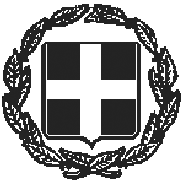 ΥΠΟΥΡΓΕΙΟ  ΕΡΓΑΣΙΑΣ ΚΑΙ ΚΟΙΝΩΝΙΚΗΣ ΑΣΦΑΛΙΣΗΣ ΑΝΑΚΟΙΝΩΣΗ11/9/2023Για την εφαρμογή του μετρου της αναστολησ συμβάσεων εργασίας εργαζόμενων επιχειρήσεων ΠΟΥ ΕΠΛΗΓΗΣΑΝ από τις ΠΛΗΜΜΥΡΕΣΑ. ΘΕΣΜΙΚΟ ΠΛΑΙΣΙΟΣύμφωνα με το άρθρο 70 του ν.5045/2023 (Α΄136), οι επιχειρήσεις - εργοδότες του ιδιωτικού τομέα, ανεξαρτήτως κλάδου και επιχειρηματικής δραστηριότητας, σε περιοχές που πλήττονται από τα έντονα καιρικά φαινόμενα (πλημμύρες) του Σεπτεμβρίου 2023, των οποίων οι εγκαταστάσεις υφίστανται ολοσχερή καταστροφή ή σοβαρές υλικές ζημιές σε βαθμό που δεν είναι ασφαλής η παροχή εργασίας εντός του εργασιακού χώρου, και πιστοποιούνται ως τέτοιες από την οικεία Περιφέρεια (ή άλλη οικεία υπηρεσία), μπορούν να θέτουν αναστολή τις συμβάσεις εργασίας των εργαζομένων τους, οι οποίοι είχαν προσληφθεί μέχρι και την προηγούμενη ημέρα από την εκδήλωση της πλημμύρας, μέχρι την αποκατάσταση των ζημιών που έχουν προκληθεί εξαιτίας αυτής και πάντως όχι πέραν των τριών (3) μηνών.Οι εργαζόμενοι, των οποίων η σύμβαση εργασίας τελεί σε αναστολή, είναι δικαιούχοι έκτακτης οικονομικής ενίσχυσης, ως αποζημίωσης ειδικού σκοπού, ποσού πεντακοσίων τριάντα τεσσάρων ευρώ (534€), που αντιστοιχεί σε τριάντα (30) ημέρες, κατ’ αναλογία των ημερών διάρκειας της αναστολής των συμβάσεων εργασίας τους, καθώς και αναλογίας επιδομάτων εορτών. Στους εργαζόμενους των οποίων οι συμβάσεις εργασίας τελούν σε αναστολή, παρέχεται πλήρης ασφαλιστική κάλυψη, υπολογιζόμενη επί του ονομαστικού τους μισθού, για το χρονικό διάστημα αναστολής της σύμβασης εργασίας, καθώς και για τα επιδόματα εορτών που αντιστοιχούν στο χρονικό διάστημα αυτό.Β. ΠΛΗΓΕΙΣΕΣ ΠΕΡΙΟΧΕΣ ΑΠΟ ΤΙΣ ΠΛΗΜΜΥΡΕΣ ΠΟΥ ΕΚΔΗΛΩΘΗΚΑΝ ΚΑΤΑ ΤΟΝ ΜΗΝΑ ΣΕΠΤΕΜΒΙΟ 2023 Οι επιχειρήσεις – εργοδότες που ανήκουν στις κάτωθι περιοχές και επλήγησαν από τις πλημμύρες υποβάλλουν υπεύθυνες δηλώσεις αναστολής συμβάσεων εργασίας των εργαζομένων τους σύμφωνα με τις οδηγίες της παρούσας ανακοίνωσης και εντός των προθεσμιών που ορίζονται σε αυτήν:α. Οι επιχειρήσεις – εργοδότες που ανήκουν στα διοικητικά όρια των περιοχών της Περιφερειακής Ενότητας Καρδίτσας:- του Δήμου Καρδίτσας της Περιφερειακής Ενότητας Καρδίτσας της Περιφέρειας Θεσσαλίας,- του Δήμου Αργιθέας της Περιφερειακής Ενότητας Καρδίτσας της Περιφέρειας Θεσσαλίας- του Δήμου Λίμνης Πλαστήρα της Περιφερειακής Ενότητας Καρδίτσας της Περιφέρειας Θεσσαλίας- του Δήμου Σοφάδων της Περιφερειακής Ενότητας Καρδίτσας της Περιφέρειας Θεσσαλίας- του Δήμου Μουζακίου της Περιφερειακής Ενότητας Καρδίτσας της Περιφέρειας Θεσσαλίας- του Δήμου Παλαμά της Περιφερειακής Ενότητας Καρδίτσας της Περιφέρειας Θεσσαλίας,δύνανται να θέτουν σε αναστολή της συμβάσεις εργασίας των εργαζομένων τους οι οποίοι είχαν προσληφθεί μέχρι και την 3η /9/2023, από 4/9/2023.β. Οι επιχειρήσεις – εργοδότες που ανήκουν στα διοικητικά όρια των περιοχών της Περιφερειακής Ενότητας Τρικάλων της Περιφέρειας Θεσσαλίας, δύνανται να θέτουν σε αναστολή της συμβάσεις εργασίας των εργαζομένων τους οι οποίοι είχαν προσληφθεί μέχρι και την 3η /9/2023, από 4/9/2023.γ. Οι επιχειρήσεις – εργοδότες της που ανήκουν στα διοικητικά όρια των περιοχών της Περιφερειακής Ενότητας Μαγνησίας:- του Δήμου Ρήγα Φεραίου Περιφερειακής Ενότητας Μαγνησίας της Περιφέρειας Θεσσαλίας,- του Δήμου Ζαγοράς – Μουρεσίου της Περιφερειακής Ενότητας Μαγνησίας της Περιφέρειας Θεσσαλίας- του Δήμου Νοτίου Πηλίου της Περιφερειακής Ενότητας Μαγνησίας της Περιφέρειας Θεσσαλίας- του Δήμου Βόλου της Περιφερειακής Ενότητας Μαγνησίας, της Περιφέρειας Θεσσαλίας,- του Δήμου Αλμυρού της Περιφερειακής Ενότητας Μαγνησίας της Περιφέρειας Θεσσαλίαςδύνανται να θέτουν σε αναστολή της συμβάσεις εργασίας των εργαζομένων τους οι οποίοι είχαν προσληφθεί μέχρι και την 3η /9/2023, από 4/9/2023.δ. Οι επιχειρήσεις – εργοδότες της που ανήκουν στα διοικητικά όρια των περιοχών  της Περιφερειακής Ενότητας Σποράδων :- του Δήμου Σκιάθου της Περιφερειακής Ενότητας Σποράδων της Περιφέρειας Θεσσαλίας -του Δήμου Αλοννήσου της Περιφερειακής Ενότητας Σποράδων της Περιφέρειας Θεσσαλίας ,-του Δήμου Σκοπέλου της Περιφερειακής Ενότητας Σποράδων της Περιφέρειας Θεσσαλίας, δύνανται να θέτουν σε αναστολή της συμβάσεις εργασίας των εργαζομένων τους οι οποίοι είχαν προσληφθεί μέχρι και την 3η /9/2023, από 4/9/2023.ε. Οι επιχειρήσεις – εργοδότες της που ανήκουν στα διοικητικά όρια των περιοχών  της Περιφερειακής Ενότητας Λάρισας:-  του Δήμου Λαρισαίων της Περιφερειακής Ενότητας Λάρισας της Περιφέρειας Θεσσαλίας,- του Δήμου Τυρνάβου της Περιφερειακής Ενότητας Λάρισας της Περιφέρειας Θεσσαλίας - του Δήμου Φαρσάλων της Περιφερειακής Ενότητας Λάρισας της Περιφέρειας Θεσσαλίας-  του Δήμου Αγιάς της Περιφερειακής Ενότητας Λάρισας της Περιφέρειας Θεσσαλίας--  του Δήμου Τεμπών της Περιφερειακής Ενότητας Λάρισας της Περιφέρειας Θεσσαλίας- της δημοτικής κοινότητας Μεγάλου Ελευθεροχωρίου της Δημοτικής Ενότητας Ποταμιάς, της δημοτικής κοινότητας Βερδικούσιας της Δημοτικής Ενότητας Βερδικούσιας, της δημοτικής κοινότητας Κρανέας της Δημοτικής Ενότητας Αντιχασίων, των δημοτικών κοινοτήτων Καρυάς, Κρυόβρυσης, Συκαμινέας της Δημοτικής Ενότητας Καρυάς του Δήμου Ελασσόνας της Περιφερειακής Ενότητας Λάρισας της Περιφέρειας Θεσσαλίας, - των Δημοτικών Ενοτήτων Πλατυκάμπου, Νίκαιας και Κράννωνα του Δήμου Κιλελέρ της Περιφερειακής Ενότητας Λάρισας της Περιφέρειας Θεσσαλίαςδύνανται να θέτουν σε αναστολή της συμβάσεις εργασίας των εργαζομένων τους οι οποίοι είχαν προσληφθεί μέχρι και την 3η /9/2023, από 4/9/2023.στ. Οι επιχειρήσεις – εργοδότες της που ανήκουν στα διοικητικά όρια των περιοχών της Περιφερειακής Ενότητας Εύβοιας:- των Δημοτικών Ενοτήτων Ιστιαίας, Αιδηψού, Αρτεμισίου και Ωρεών του Δήμου Ιστιαίας-Αιδηψού της Περιφερειακής Ενότητας Εύβοιας της Περιφέρειας Στερεάς Ελλάδας δύνανται να θέτουν σε αναστολή της συμβάσεις εργασίας των εργαζομένων τους οι οποίοι είχαν προσληφθεί μέχρι και την 3η/9/2023, από 4/9/2023.ζ. Οι επιχειρήσεις – εργοδότες της που ανήκουν στα διοικητικά όρια των περιοχών της Περιφερειακής Ενότητας Εύβοιας:- -του Δήμου Λίμνης-Μαντουδίου-Αγίας Άννας της Περιφερειακής Ενότητας Εύβοιας της Περιφέρειας  Στερεάς Ελλάδας, - της Δημοτικής Κοινότητας Αλμυροποτάμου της Δημοτικής Ενότητας Στυραίων του Δήμου Καρύστου της Περιφερειακής Ενότητας Εύβοιας της Περιφέρειας Στερεάς Ελλάδας,δύνανται να θέτουν σε αναστολή της συμβάσεις εργασίας των εργαζομένων τους οι οποίοι είχαν προσληφθεί μέχρι και την 4η /9/2023, από 5/9/2023.η. Οι επιχειρήσεις – εργοδότες της που ανήκουν στα διοικητικά όρια των περιοχών της Περιφερειακής Ενότητας Φθιώτιδας:- του Δήμου Μακρακώμης της Περιφερειακής Ενότητας Φθιώτιδας της Περιφέρειας Στερεάς Ελλάδας - του Δήμου Στυλίδας της Περιφερειακής Ενότητας Φθιώτιδας της Περιφέρειας Στερεάς Ελλάδας, - του Δήμου Δομοκού της Περιφερειακής Ενότητας Φθιώτιδας της Περιφέρειας Στερεάς Ελλάδας, -του Δήμου Λαμιέων της Περιφερειακής Ενότητας Φθιώτιδας της Περιφέρειας Στερεάς Ελλάδας, -της Δημοτικής Ενότητας Ελάτειας του Δήμου Αμφίκλειας - Ελάτειας της Περιφερειακής Ενότητας Φθιώτιδας της Περιφέρειας Στερεάς Ελλάδαςδύνανται να θέτουν σε αναστολή της συμβάσεις εργασίας των εργαζομένων τους οι οποίοι είχαν προσληφθεί μέχρι και την 5η /9/2023, από 6/9/2023.θ. Οι επιχειρήσεις – εργοδότες της που ανήκουν στα διοικητικά όρια των περιοχών της Περιφερειακής Ενότητας Αργολίδας:-του Δήμου Ερμιονίδας της Περιφερειακής Ενότητας Αργολίδας της Περιφέρειας Πελοποννήσου, 5/9/2023 δύνανται να θέτουν σε αναστολή της συμβάσεις εργασίας των εργαζομένων τους οι οποίοι είχαν προσληφθεί μέχρι και την 4η /9/2023, από 5/9/2023.ι. Οι επιχειρήσεις – εργοδότες της που ανήκουν στα διοικητικά όρια των περιοχών της Περιφερειακής Ενότητας Αργολίδας:- των Δημοτικών Κοινοτήτων Νέας Επιδαύρου, Αρχαίας Επιδαύρου και Δήμαινας του Δήμου Επιδαύρου της Περιφερειακής Ενότητας Αργολίδας της Περιφέρειας Πελοποννήσου δύνανται να θέτουν σε αναστολή της συμβάσεις εργασίας των εργαζομένων τους οι οποίοι είχαν προσληφθεί μέχρι και την 5η /9/2023, από 6/9/2023.ια. Οι επιχειρήσεις – εργοδότες της που ανήκουν στα διοικητικά όρια των περιοχών της Περιφερειακής Ενότητας Ανατολικής Αττικής και Νήσων:-  του Δήμου Σαρωνικού της Περιφερειακής Ενότητας Ανατολικής Αττικής της Περιφέρειας Αττικής, - του Δήμου Τροιζηνίας - Μεθάνων της Περιφερειακής Ενότητας Νήσων της Περιφέρειας Αττικής, - του Δήμου Αίγινας της Περιφερειακής Ενότητας Νήσων της Περιφέρειας Αττικής, δύνανται να θέτουν σε αναστολή της συμβάσεις εργασίας των εργαζομένων τους οι οποίοι είχαν προσληφθεί μέχρι και την 5η /9/2023, από 6/9/2023.Γ. ΠΡΟΘΕΣΜΙΕΣ ΥΠΕΥΘΥΝΩΝ ΔΗΛΩΣΕΩΝ ΓΙΑ ΤΟΝ ΜΗΝΑ  ΣΕΠΤΕΜΒΡΙΟ Από 12/9/2023 έως και 30/9/2023, το ΠΣ ΕΡΓΑΝΗ θα είναι διαθέσιμο για την υποβολή δηλώσεων αναστολής των συμβάσεων εργασίας των εργαζομένων για τον μήνα ΣΕΠΤΕΜΒΡΙΟ 2023, από τις επιχειρήσεις – εργοδότες που ανήκουν στις ανωτέρω περιοχές και επλήγησαν από τις πλημμύρες. Ειδικά για συμβάσεις εργασίας εργαζομένων που τίθενται σε αναστολή κατά το χρονικό διάστημα 4/9/2023 έως και 21/9/2023, οι υπεύθυνες δηλώσεις των επιχειρήσεων υποβάλλονται απολογιστικά εντός του χρονικού διαστήματος από 12/9/2023 έως και 21/9/2023.Για συμβάσεις εργασίας εργαζομένων που τίθενται σε αναστολή από 22/9/2023 και εντεύθεν, ισχύει η προαναγγελία της αναστολής.Δ. ΔΙΑΔΙΚΑΣΙΑ ΥΠΟΒΟΛΗΣ ΔΗΛΩΣΕΩΝ ΑΝΑΣΤΟΛΗΣ Δ1. ΕΠΙΧΕΙΡΗΣΕΙΣ – ΕΡΓΟΔΟΤΕΣ  Οι επιχειρήσεις ‐ εργοδότες υποχρεούνται να υποβάλλουν υπεύθυνη δήλωση ανά μήνα στο Π.Σ. ΕΡΓΑΝΗ,  με την οποία δηλώνουν τους εργαζόμενους των οποίων οι συμβάσεις τελούν σε αναστολή.Για την εν λόγω δήλωση, η κάθε πληγείσα επιχείρηση – εργοδότης, ανάλογα με τη διοικητική περιοχή που ανήκει, επιλέγει στο Π.Σ. «ΕΡΓΑΝΗ» την  κάτωθι ειδική περίπτωση στις Δηλώσεις ΕΙΔΙΚΟΥ ΣΚΟΠΟΥ / Δηλώσεις Αναστολής Συμβάσεων Εργασίας / ΔΗΛΩΣΗ ΑΝΑΣΤΟΛΗΣ ΣΥΜΒΑΣΕΩΝ ΕΡΓΑΣΙΑΣ ΑΠΟ 1/8/2020 ΚΑΙ ΜΕΤΑ:-Επιχειρήσεις – εργοδότες που επλήγησαν από τις πλημμύρες της 4, 5, 6 & 7/9/2023 στις περιοχές που ανήκουν στην Περιφέρεια Θεσσαλίας, στις Περιφερειακές Ενότητες Εύβοιας, Φθιώτιδας, Αργολίδας, Νήσων, Ανατολικής ΑττικήςΣΗΜΕΙΩΣΗ: Ο όρος της διατήρησης των θέσεων εργασίας που προβλέπεται στην παρ. 3 του άρθρου 70 του ν. ν.5045/2023 (Α΄136), δεν ισχύει για τους εποχικά απασχολούμενους εργαζόμενους.Δ2. ΕΡΓΑΖΟΜΕΝΟΙΜετά την πρώτη δήλωση αναστολής της επιχείρησης – εργοδότη, οι δικαιούχοι εργαζόμενοι υποβάλλουν υπεύθυνη δήλωση στην ηλεκτρονική πλατφόρμα  https://supportemployees.services.gov.gr Οι εργαζόμενοι υποβάλουν ΜΟΝΟ μια φορά υπεύθυνη δήλωση και δεν απαιτείται εκ νέου υποβολή δήλωσής τους για τους υπόλοιπους μήνες.Σημειώνεται δε ότι για την περίπτωση των εργαζομένων των οποίων οι συμβάσεις εργασίας έχουν τεθεί κατά το παρελθόν σε αναστολή (στο πλαίσιο άλλου έκτακτου μέτρου), ανεξαρτήτως προσώπου εργοδότη, δεν απαιτείται επανυποβολή υπεύθυνης δήλωσης από τους εργαζόμενους, εκτός κι αν επιθυμούν τροποποίηση στοιχείων του τραπεζικού τους λογαριασμού (ΙΒΑΝ).  